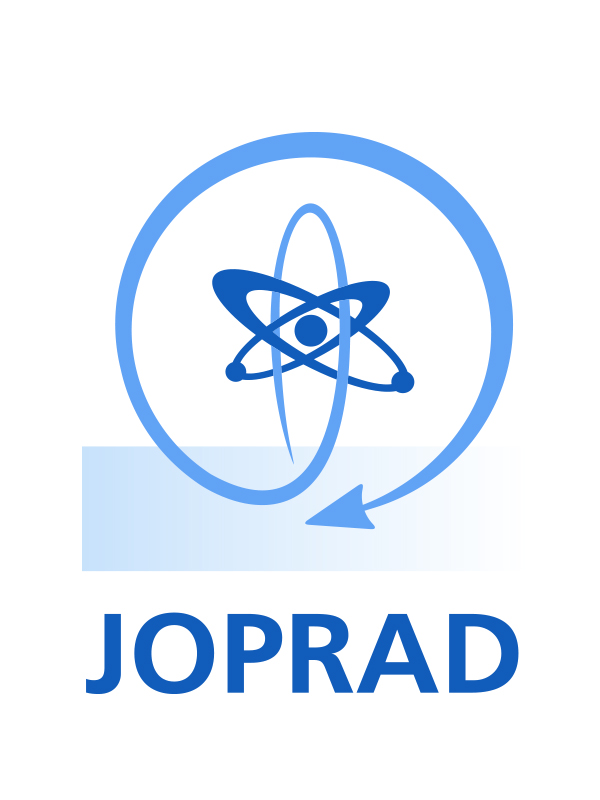 JOPRAD FINAL WORKSHOP16th November 2017Marriott Hotel, V Celnici 8, Prague 1, Czech RepublicREGISTRATION FORMTo be returned by 31th October 2017 to JOPRAD-FW@joprad.eu 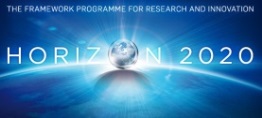 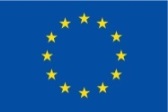 FIRST NAMENAMEFUNCTIONORGANISATIONADDRESSPHONE NUMBEREMAIL